Mise boucheVerrine de lentille a l’huile de noix et magret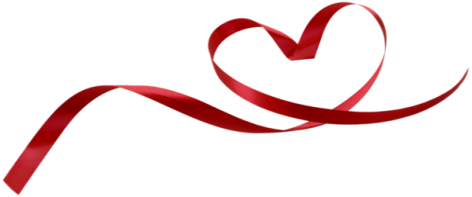 Cassolette de st jacques aux ratafiasPoêlée d’endivesSouris d’agneau au champagne roséPomme grenaille et confit de chou aux sésames 